DIRTY DANCING MUSIC & DANCE SHOW rusza w Polskę!Miłosnej historii Frances „Baby” Houseman oraz młodego i pełnego pasji tancerza Johnny’ego nie trzeba chyba nikomu przedstawiać. Mimo że film jest dostępny od kilku dekad, jego fabuła wciąż porusza, bawi i zdobywa nowych fanów.Z okazji 30 rocznicy premiery tego filmu, twórcy przedstawienia Dirty Dancing Music & Dance Show przygotowali dla miłośników tej opowieści nie lada gratkę. Historia dwójki bohaterów zakochanych tak w tańcu, jak i w sobie ożyła i została opowiedziana na nowo. Przedstawienie okazało się hitem na skalę ogólnopolską i nadal jest wystawiane publiczności w całym kraju. Do tej pory wystawione było prawie 40 razy. W tym w Warszawie w Teatrze Muzycznym Roma aż 12 razy, zawsze gromadząc komplet widzów na widowni.„….Wszyscy znamy wielkie przeboje, które pojawiły się w filmie, układy taneczne i choreografie także nie są dla nikogo czymś nowym. Dlatego postanowiłem zebrać wszystkie utwory z Dirty Dancing, nawet te które słychać dosłownie kilkanaście sekund w filmie i zaprezentować wszystko w pełnej wersji śpiewane na żywo przez specjalnie powołany na tę okazję zespół - Dirty Band. Całości widowiska dopełnia 30 osobowy zespół tancerzy, którzy do każdego z utworów prezentują znane z filmu układy choreograficzne. Na potrzebę Dirty Dancing Music & Dance Show powstała również scenografia, która utrzymana jest w klimacie filmu. Na niemal dwie godziny przenosimy widzów do roku 1963. To muzyczno-taneczna podróż, podczas której nikt nie będzie się nudzić…” - mówi reżyser spektaklu Jacek Lisewski.Terminy koncertów:19.10.2018 Wrocław / Hala Stulecia22.10.2018 Kraków / Hala TS Wisła26.10.2018 Olszyn / Hala Urania31.10.2018 Poznań / Sala Ziemi6.11.2018 Gdynia / Gdynia Arena7.11.2018 Toruń / Arena Toruń12.11.2018 Lublin / Hala GlobusBilety : www.tixer.plMateriał zdjęciowy / video do pobrania:  http://bit.ly/DirtyDancigPressPack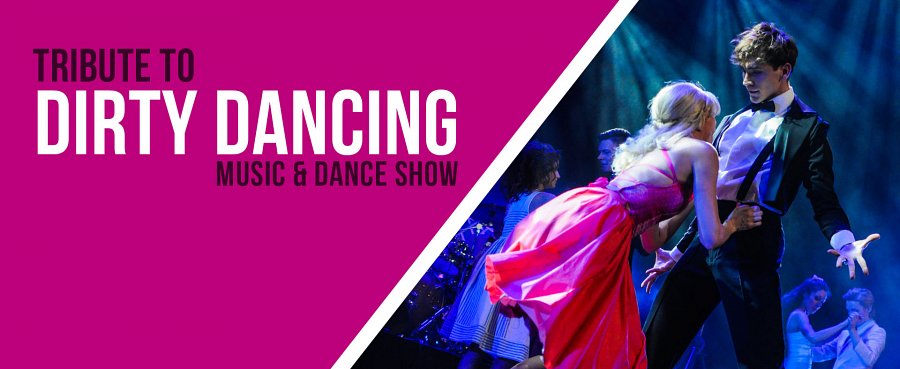 